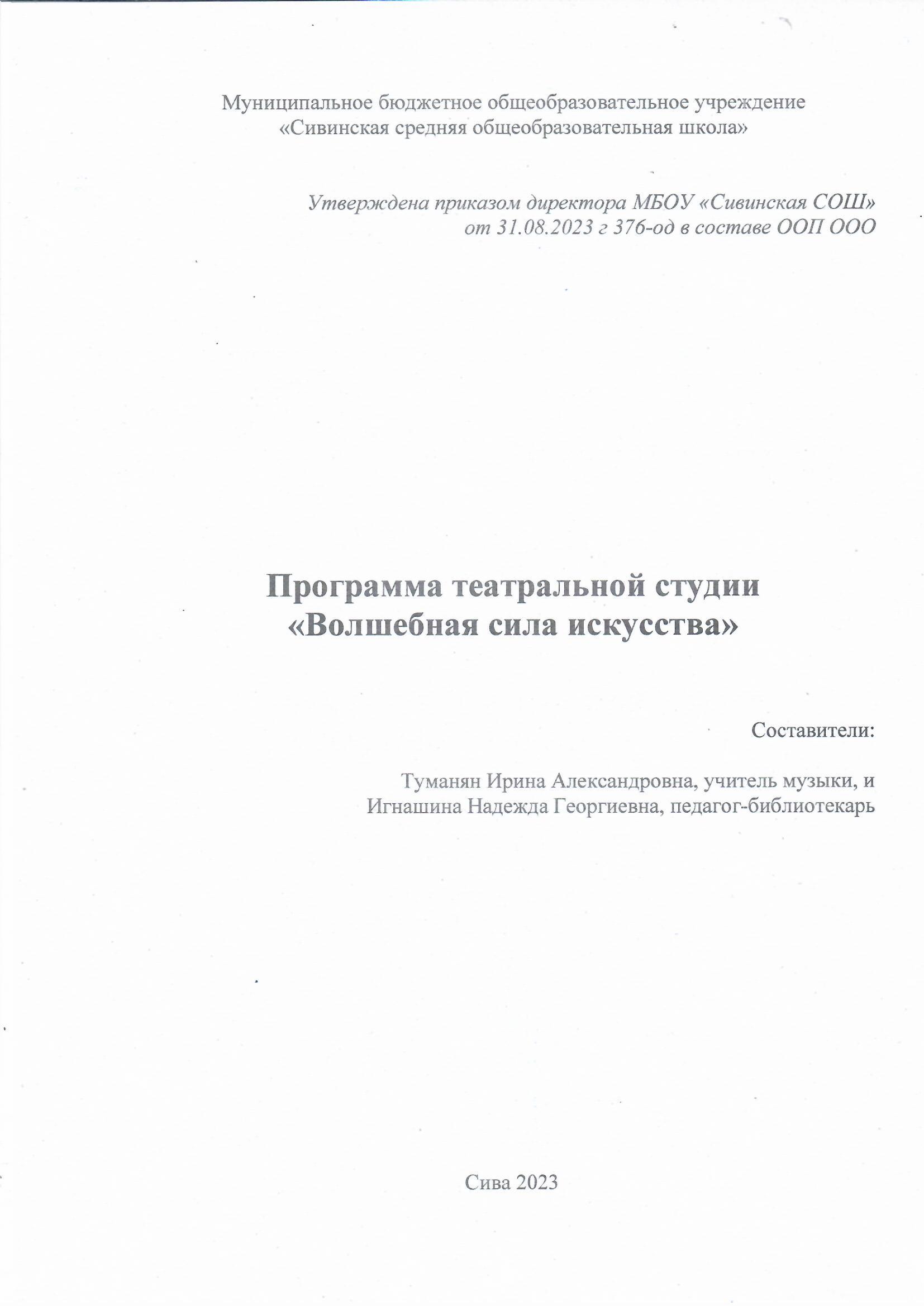 Аннотация:Данная  программа театральной студии направлена на удовлетворение эстетических потребностей личности, способствует формированию ее сознания, расширяет жизненный опыт, способствует   духовному, социальному и профессиональному становлению личности ребенка.

Содержание программы
1.    Пояснительная записка    
2.    Учебный  план
3.    Содержание программы
4.    Методическое обеспечение дополнительной образовательной       программы

1.    ПОЯСНИТЕЛЬНАЯ ЗАПИСКАНаправленность данной программы.Данная программа театральной студии имеет социально- педагогическую и художественно – эстетическую направленность.
Важная роль в духовном становлении личности принадлежит театральному искусству, которое, удовлетворяя эстетические потребности личности, обладает способностью формировать ее сознание, расширять жизненный опыт и обогащать чувственно-эмоциональную сферу. «Значение произведений искусств заключается в том, что позволяют «пережить кусочек жизни» через осознание и переживание определенного мировоззрения, чем  «создают определенные отношения и моральные оценки, имеющие несравненно большую силу, чем оценки, просто сообщаемые и усваиваемые» (Б.В.Теплов).   
Совершенствование «аппарата переживания» (К.Станиславский) и «аппарата осмысления» через развитие театральных способностей, творческого мышления и творческой активности на основе классической театральной культуры способствует   духовному, социальному и профессиональному становлению личности ребенка.
Актуальность программы театральной студии определяется необходимостью успешной социализации ребёнка в современном обществе, его жизненным и профессиональным самоопределением, продуктивным освоением социальных ролей в широком диапазоне и творческой реализацией. Программа объединяет в себе различные аспекты театрально- творческой деятельности, необходимые как для профессионального становления, так и для практического применения в жизни.Педагогическая целесообразность программыРеализация программы позволяет включить механизм воспитания каждого члена коллектива и достичь комфортных условий для творческой самореализации.
Комплексная, профессионально-ориентированная программа в контексте заданной цели, интегрирует усилия профессиональной и социальной педагогики.  Она предоставляет возможность, помимо получения базовых знаний,  эффективно готовить воспитанников к освоению накопленного человечеством социально-культурного опыта, безболезненной адаптации в окружающей среде, позитивному самоопределению. Обучение подростков отличается практической и гуманитарной направленностью.


В основу данной программы положены следующие педагогические принципы:- принцип гуманизации;
- принцип природосообразности и культуросообразности;
- принцип самоценности личности;
-принцип увлекательности;
-принцип креативности.Личностно-ориентированный,  интегрированный и культурологический подходы к образованию позволяют реализовать концепцию настоящей программы в полном объеме и добиться стабильных позитивных результатов.
Комплексно-целевой подход к образовательному процессу, предполагающий:-  дифференцированный подбор  основных средств  обучения и воспитания;
-  демократический стиль общения и творческое сотрудничество педагога и учащегося;
- достижение заданных результатов на разных уровнях позволит интенсифицировать получение качественных результатов юных актёров.Цель программы:Развитие  творчески   активной личности воспитанника средствами театральной деятельности, содействие их жизненному и профессиональному самоопределению.Задачи программы:- обучить воспитанников  основам театральной деятельности;
- сформировать навыки актёрского мастерства;
- развивать творческие артистические способности детей;
- развить коммуникативные и организаторские способности воспитанника;
- сформировать художественно- эстетический вкус;
- воспитывать социальную активность личности воспитанника.

Отличительные особенности данной программы1. Интеграция теории и практики, обусловленная спецификой предмета;  интеграция социальной, профессиональной и общей педагогики позволяет учащимся, в процессе реализации настоящей программы, одновременно получать комплексные знания,  развивать синтетические способности и совершенствовать навыки социального взаимодействия через репетиции, театральную деятельность (отчетные спектакли, конкурсы, фестивали), творческие встречи и мастер-класс профессиональных артистов. Такой комплексно-целевой подход к обучению интенсифицирует развитие детей и подростков, формирует устойчивую мотивацию к познанию, активизирует их творческую деятельность, способствует успешной социализации.2. Настоящая программа, являясь альтернативой типовой, составлена с учетом гибкой и мобильной специфики дополнительного образования.3. Концепция и содержание настоящей программы материализует идею творческого развития каждого ребенка и способствует дальнейшему их профессиональному росту. 4. Реализация программы в режиме сотрудничества и демократического стиля общения позволяет создать личностно-значимый для каждого воспитанника  индивидуальный или коллективный духовный продукт (в виде спектакля).5. Личностно-ориентированный подход к образованию с использованием здоровьесберегающих технологий способствует сохранению и укреплению физического и социального здоровья воспитанника.       
Занятия театральным искусством очень органичны для детей данного возраста, так как игра и общение являются ведущими в психологической деятельности. Огромная познавательная и нравственная роль театрального воспитания, развитие фантазии и наблюдательности, памяти и внимания, ассоциативного мышления, культуры чувств, пластики и речи, моделирование в игре жизненных ситуаций способствуют интенсивному формированию психической деятельности детей и подростков.

Характеристика программыПрограмма предназначена для работы с детьми и подростками (10-15 лет), рассчитана на четырехгодичный срок реализации, в объёме 864 часов.
1-й год- 68 часов, 2-й год 68 часов, 3-й год 68 часов, 4-й год 68 часа.
Режим занятий:
1 раз в неделюОсновной формой организации образовательного процесса является групповое занятие.  Программой предусмотрено вариативное использование других форм организации: занятия малокомплектными группами для работы над ролью, репетиции и театральные выступления.Работа по программе театра – студии состоит из трёх этапов.Первый этап – подготовительный (1 год обучения).Основная цель работы со студийцами на первом этапе – активизация познавательных интересов, расширение горизонтов познания.
Основные задачи:
-    ознакомить с многообразием различных видов театрального искусства, приобщить к театральной культуре в системе искусств;
-    оказать помощь в овладении навыками межличностного общения и совместной деятельности в группе;
-    выявить индивидуальные особенности, творческие возможности студийцев.Второй этап – основной (2, 3 годы обучения).Основная цель – оказание содействия студийцам в процессе самопознания и саморазвития.
Соответственно, основными задачами деятельности на втором этапе являются:
-    сформировать внутреннюю мотивацию студийцев к развитию собственного творческого потенциала;
-    ориентировать на профессиональное самоопределение.Третий этап – заключительный (4 год обучения).Основная цель – совершенствование на уровне творчества в процессе самореализации личности воспитанника.
Задачи:
- формировать социально-адаптированную, творчески активную личность;
- ориентировать на жизненное и профессиональное самоопределение.Дисциплины  программы:-    театральная игра (1-й год обучения);
-    актерское мастерство(2-4 год обучения);
-    сценическая речь(2-4 год обучения);
-    сценическое движение(1-4 год обучения);
Основной дисциплиной программы на первом году обучения является театральная игра, со второго года обучения - актёрское мастерство.Смежные дисциплины: сценическая речь, сценическое движение, грим.Ожидаемые результаты и способы их проверки.В результате реализации программы каждый воспитанник должен:Знать:- историю театра и театрального искусства;
- теоретические основы актёрского мастерства;
- этапы работы над спектаклем;
- законы сценического действия;
- историю и виды грима;
- основные приёмы гримирования;
- теоретические основы сценической речи;
- принципы построения литературной композиции;
- этикет и манеры поведения в разные эпохи;
- приёмы сценического боя.-Уметь:- воспроизводить свои действия в заданной ситуации;
- представлять движения в воображении и мыслить образами;
- находить верное органическое поведение в предлагаемых обстоятельствах;
- самостоятельно работать над сценическим образом и ролью;
- самостоятельно анализировать постановочный план;
- создавать точные и убедительные образы;
- самостоятельно накладывать грим согласно образа;
- выполнять упражнения артикуляционной и дыхательной гимнастики;
- осуществлять сценические падения.-Владеть:- элементами внутренней и внешней техники актёра;
- приёмами аутотренинга и релаксации;
- словесным действием в спектакле;
- трюковой техникой;
- сценической пластикой;
- речевым общением;
По окончанию  курса обучения у воспитанников должно быть сформировано умение  самоопределяться (делать выбор); проявлять инициативу в организации праздников, концертов, спектаклей и других форм театральной деятельности;  быть неравнодушным по отношению к людям, миру искусства и природы.
В результате реализации программы обучающиеся становятся настоящими любителями театра – активными участниками  школьной самодеятельности, осознают ценность своей театрально-творческой деятельности для окружающих.
Педагогический мониторинг позволяет в системе отслеживать результативность образовательного процесса. Педагогический мониторинг включает в себя традиционные формы контроля (текущий, тематический, итоговый), диагностику творческих способностей; характеристику уровня творческой активности воспитанника. 
Основными формами подведения итогов по программе  является участие воспитанников театра-студии в театральных конкурсах, смотрах, фестивалях различного уровня.


3.СОДЕРЖАНИЕ ДОПОЛНИТЕЛЬНОЙ ОБРАЗОВАТЕЛЬНОЙ ПРОГРАММЫ
Дисциплина 1. Театральная играДисциплина «Театральная  игра» нацелена на формирование духовной культуры ребенка. Согласно заданной цели, он способен решить одновременно несколько задач:
- через игру и коммуникативную деятельность – способствовать социализации детей, развить творческие их способности и эмпатию, раскрыть  индивидуальность, научить быть в гармонии с собой;
-  через чтение и анализ художественной литературы – способствовать формированию духовной культуры, выработать отношение к истинным ценностям, (в том числе, к художественному слову), воспитать эстетический вкус.    Реализация программы позволяет педагогу увидеть ребенка в активной деятельности,  сформировать индивидуальный план его развития и своевременно скорректировать издержки.
Содержание дисциплины
I Раздел. Я и мир
Тема 1. Я наблюдаю мир.
Теория: Объяснение темы «Я наблюдаю мир». Понятие игра. Возникновение игры. Актуальность игры.
Практика: Упражнения: «Сказка», «Ассоциация», «Борьба стихий»,  «Ладонь», «Фотография», «Три точки» и др.
Тема 2. Я слышу мир.
Теория: Объяснение темы «Я слышу мир ».
Значение в театральном искусстве игры.
Практика: Упражнения: «Круги внимания», «Угадать шумы», «искусственные шумы», «радио», «Слышать одного» , и др.
Тема 3. Я осязаю и обоняю мир.
Теория: Объяснение темы «Я осязаю и обоняю мир». Понятие театральная игра. Значение театральной игры.
Практика: Упражнения: «Узнать запахи», «Ощущения запаха», «Вкусовые ощущения», «Фотография» и др.
Тема 4. Язык жестов, движений и чувств (эмоции).
Теория: Понятие жесты, движения, чувства. Значение их в театральном искусстве.
Практика: Упражнения: «Информация через стекло. Дальнее расстояние», упражнения на предлагаемые обстоятельства, «Эмоциональная память», «Цветение и увядание», «А я – чайник», «Лес» и др. 
II Раздел. Я и мир предметов
Тема 5. Предметы, принадлежащие мне.
Теория: Объяснение темы «Я и мир предметов».
Практика: Упражнения: «Изучение комнаты», «Первая буква», «Любимое место в мире», «Я – предмет» и др.
Тема 6. Предметы в моем доме.
Теория :Беседа о предметах в моём доме.
Практика: Упражнения: «Изображения предметов», «Внутренний монолог» и др.
Тема 7. Предметы улиц, городов.
Теория: Беседа о предметах городов, улиц.
Практика: Упражнения: «Изображение предметов улиц, городов», «Внутренний монолог», «Этюды на предлагаемые обстоятельства» и др.
III Раздел. Я и мир литературного творчества
Тема 8. Мир обряда.
Теория: Объяснение темы «Я и мир литературного творчества». Понятие обряда. Возникновение обряда.
Практика: Подготовка и проведение обряда «Масленицы».
Тема 9. Мир фольклора.
Теория: Понятие фольклор. Возникновение фольклора. Разновидности фольклора.
Практика: Этюды на поговорки, пословицы, потешки, колыбельные, народные сказки др.
Тема 10. Мир художественных произведений.
Теория: Понятие художественное произведение.
Практика: Этюды из сказок, стихотворений. Инсценировка небольших стихотворений, сказок.
IV Раздел. Репетиционно- постановочная работа.
Теория: Читка сценария. Распределение ролей.
Практика: Репетиции отчетной показательной программы ( показательные занятия, игровая программа. Инсценировка стихотворений, этюдов и др)
Ожидаемые результаты
Воспитанники должны
знать:
-    7-10 произведений русского фольклора (поговорки, пословицы, потешки, колыбельные и т.д.);
-    5-8 русских народных сказок;
-    5-10 стихотворений, басен русских авторов;
уметь:
-    выполнять упражнения актерского тренинга в присутствии постороннего человека;
-    придумывать простейший бытовой сюжет, используя опорные слова, обозначающие действия;
-    показывать индивидуальный этюд по опорным словам, коллективный этюд с 1-3 партнерами;
-    находить оправдание любой произвольной позе (бытовой и в пределах сюжета);
-    описывать картины, возникающие перед внутренним взором;
-    развивать в течение 2-3 минут тему, предложенную педагогом;
-    рассказывать о том, чем сегодняшний день отличается от вчерашнего;
-    рассказывать о своих наблюдениях за миром людей, природы;
-    выполнять индивидуальные задания, не реагируя на сигналы, поступающие со стороны зрителей;
-    распределяться по площадке, не перекрывая друг друга;
-    вспоминать и описывать реальные происшествия и реальное состояние по заданной педагогом теме;
-    воспроизводить свои действия в заданной ситуации;
-    подключать предлагаемые педагогом обстоятельства к выполнению данного этюда;
-    пересказывать 3-4 сюжета из фольклора зарубежных стран.
владеть:
- элементами внутренней техники актера;
- представлять движения в воображении и мыслить образами;
-приемами аутотренинга и релаксации.Дисциплина 2. «Актерское мастерство»Программа данного курса позволяет воспитывать юного актера в «естественной среде», т.е.  на сцене, репетициях, в процессе работы над ролью. Эффективность обучения и развития ребенка достигается благодаря интеграции теории и практики. Такой подход снабжает воспитанника театральной студии необходимым опытом и техническими навыками для дальнейшего самосовершенствования.
Данный курс органично вытекает из учебной дисциплины «Театральная игра» и рассчитан на детей 2, 3, 4 года обучения.
Курс «Актерское мастерство» нацелен:
- на раскрытие творческой индивидуальности воспитанника через освоение техники работы над собой;
-  на развитие психотехники через процесс работы над образом;
- на освоение техники воплощения и переживания через художественный метод в искусстве.
В основу курса «Актерское мастерство» положены эстетические и педагогические принципы К.Станиславского, М.Чехова и Е. Гротовского.
Результативность достигается при помощи методов обучения вышеперечисленных корифеев театральной педагогики.
Методы «исключения» и «тотального» выражения» Е. Гротовского позволяют решать задачи первого раздела. Первый метод помогает обнаружить и устранить внутренние препятствия и зажимы на пути к созданию и воплощению образа. Последующий -  включает целостный психофизический аппарат актера в тех же целях.
Второй раздел образовательного процесса основывается на методе «физических действий» К.Станиславского. Суть его заключается в  выстраивании партитуры роли на основе простых физических действий, направленных на достижение психологического результата. Именно с него начинается работа актера над ролью.
Третий раздел посвящен методу  «психологического жеста» (автор М.Чехов) и направлен на поиск внешней характерности.
Все методы адаптированы для обучения детей театральному ремеслу и строятся по принципу: от практического опыта к осознанной теории.
Первостепенная задача органического существования актера в условиях сцены решается при условии:
-   применения метода индивидуально-группового тренажа;
- постоянного присутствия зрителя, наблюдающего за его игрой (любой человек в зале).
Коллективная импровизация, тема которой задается педагогом, является обязательным условием реализации программы и одновременно «диагностическим» методом  каждого тренировочного занятия. Рефлексия результатов индивидуальной и коллективной деятельности помогает педагогу интенсифицировать не только образовательный процесс, но и психический, успешно развивая в ребенке творческое воображение, активное внимание, память, ритм, логику, сценическое самочувствие.
В театральной студии широко применяется «инструкторский» метод, согласно которому более опытные ребята обучают менее подготовленных (разумеется, под наблюдением педагога). Используемые методы способствуют развитию социальных навыков: социального взаимодействия и социальных взаимоотношений (коллективизма и ответственности).
Оптимальная наполняемость группы 12-20 человек. Практикуются занятия малыми группами (2-5 человек), групповые и индивидуальные репетиции. Форма одежды свободная и спортивная.


Учебно-тематический план 2 год обучения
Содержание дисциплины
Раздел I. Введение в актерское мастерство
Тема 1. Специфика театрального (актерского) искусства.
Дать представление о театре. Возникновение и значение театра. Театр как искусство коллективное, объединяющее ряд искусств. Спектакль как объединение, синтез творческой деятельности многих работников искусства. Актер. Его роль в театре.     
Раздел II. Работа актера над собой. Тренинг
Тема 1. Приемы релаксации, концентрации внимания, дыхания.
Теория: Понятие о внимании, объекте внимания. Особенности сценического внимания. Значение дыхания в актерской работе.
Практика: Тренинги и упражнения с приемами релаксации. Практические упражнения на развитие сценического внимания. Практические занятия по работе над дыханием. Упражнения: «Сосулька», «Снежинки», «Холодно жарко», «Тряпичная кукла – солдат», «Шалтай-болтай», «Штанга», «Муравей», «Спящий котенок», «Насос и мяч», «Зернышко», «Пишущая машинка» и др.
Тема 2. Мускульная свобода. Снятие мышечных зажимов.
Теория: Понятие о мускульной свободе. Мускульная свобода как целесообразное распределение и расходование мышечной энергии.  Законы внутренней техники актерского искусства. Явление «Зажим».
Практика:  Практические упражнения, направленные на снятие мышечных зажимов. Упражнения: «Сон-пробуждение», «Расслабление по счету до10», «Расслабление и зажим», «Расслабление тела кроме одной части тела», «Выполнить определенные действия по счету» и др.
Тема 3. Творческое оправдание и фантазия.
Теория: Понятие о сценическом оправдании. Сценическое оправдание как мотивировка сценического поведения актера. Понятие о прилагаемых обстоятельствах (обстоятельствах, которые создает сам актер для оправдания намеченных действий). Путь к оправданию через творческую фантазию актера. Значение фантазии в работе актера.
Практика: Упражнения: «Рассказ по фотографии», «Путешествие», «Сочинить сказку», Фантастическое существо» и др.
Тема 4. Сценическое отношение и оценка факта.
Теория: Объяснение темы. Сценическое отношение – путь к образу. Отношение – основа действия. 2 вида сценического отношения. Зарождение сценического действия. Сценическая вера как серьезное отношение к сценической неправде, заданной ролью.
Практика: Упражнения «Не растеряйся», «Предмет – животное», «Мячи и слова», «Семафор» и др.
Тема 5. Оценка и ритм.
Теория: Понятие оценки. Оценка как отношение к образу, возникшее на сцене. Понятие о ритме как о соотношении силы энергии и скорости. Практика: Упражнения: «Коробочка скоростей», «Мостик», «Ритмичные движения по хлопкам», «Находка», «»Сидит, читает, а кто-то мешает» др.
Тема 6. Чувство правды и контроль.
Теория: Объяснение темы. Чувство правды как способность актера сравнивать сценическое поведение с жизненной правдой.
Практика: Упражнения: «Ждать»,  «Распилить бревно», «Пианист», «Парикмахер», «Войти в дверь», «Художник», «Зеркало» и др.
Тема 7. Сценическая задача и чувство. Сценическое действие.
Теория: Объяснение темы: Сценическая задача как ряд действий образа, направленных к одной определенной цели. Три элемента сценической задачи. Чувства и формы их выражения, возникающие в результате столкновения задачи и противодействия.
Практика: Упражнения с разными задачами: «Пишу письмо», «Отдыхаю», «Наблюдаю», «Конвейер», «Дорога», «Это не книга» и др.
Тема 8. Мысль и подтекст.
Теория: Объяснение темы. Понятие о подтексте (том смысле, который хочет вложить в ту или иную фразу актер).
Практика: Упражнения: «Слова, фразы в разных интонациях», «Читать стихотворение (грустно, радостно, удивленно, обиженно, торжественно и др.) и др.
Тема 9. Сценический образ как «комплекс отношений».
Теория: Объяснение темы. Три момента общения: оценка намерения и действия партнера; пристройка к партнеру» самовоздействие на партнера в желаемом направлении.
Практика: Упражнения: «Подарок», «Дирижирование чувством», «Качели», «Тень», «Сиамские близнецы», «Оправдание позы», «Догадайся», «Пристройка» и др.
III Раздел. Работа актера над образом. Логика действия
Тема 1. Я – предмет.
Теория: Объяснение темы «Я – предмет». Понятие сценический образ. Создание сценического образа. Действенная партитура роли. Понятие психотехника переживания. Психотехника переживания, позволяющая освоить разнообразные формы воплощения театрального образа.
Практика: Этюды на тему: «Я – предмет» (изобразить торшер, холодильник, пылесос, чайник, стиральную машину).
Тема 2. Я – стихия.
Теория: Объяснение темы Я – стихия.
Практика: Упражнения: «Земля, воздух, вода». Этюды на тему «Я – стихия» (изобразить море, ветер, огонь, вулкан и др.).
Тема 3. Я – животное.
Теория: Объяснение темы  Я – животное.
Практика: Этюды на тему «Я –животное». (изобразить любое животное на выбор).
Тема 4. Я – фантастическое животное
Теория: Объяснение темы  Я – фантастическое животное.
Практика: Этюды на тему «Я – фантастическое животное». (изобразить не существующее животное.)
Тема 5.Станиславский о этюдах.
Теория: Понятие этюд. Виды этюдов.
Практика: Этюды на память физических действий (убираю комнату, ловлю рыбу, стираю и т.д.), этюды на внимание, этюды на фантазию, этюды на отношение предметов (обыгрывание предметов), этюды на движение, этюды на публичное одиночество. Парные этюды.
IV Раздел. Репетиционно- постановочная работа.
Теория: Читка сценария. Распределение ролей.
Практика:
Репетиции отчетно-показательной программы (показательное занятие, игровая программа,  инсценировка стихотворений, этюдов и др.).
Ожидаемые результаты
Воспитанники должны знать:
- историю театра и театрального искусства;
- работу актера над ролью;
-  10-15 произведений русских поэтов;
уметь:
- владеть элементами внутренней техники актера;
- правильно выполнять упражнения актерского  тренинга и проводить тренинги в группе;
- самостоятельно сочинять и ставить актерские этюды;
- работать над малыми театральными формами.



Учебно-тематический план 3 год обучения
Содержание дисциплины
I Раздел. Работа актера над образом. Логика действия
Тема 1.  Басни. Инсценировка басен.
Теория: Понятие Басня. Изучение материала (жанра, идеи, стиля и др.). События и событийный ряд в басне. Поиск выразительных средств. Баснописцы: И.А.Крылов, С.Михалков.
Практика: Читка басен. Выбор басен для инсценировки. Постановочные репетиции басен.
Тема 2. Компоновка, репетиция и показ басен.
Практика: Компоновка басен по темам, репетиция и показ басен.
II Раздел. Я в предлагаемых обстоятельствах
Тема 1: Работа над образом по методу физических действий.
Теория: Объяснение темы. Этапы процесса оценки: собирание признаков, момент установки нового отношения, проявление характера персонажа.
Практика: Этюдные импровизации (я в лесу, на острове, под водой, в незнакомом городе, в пустыне и т.д.).
Тема 2. Компоновка, репетиции и показ спектакля по прозаическим отрывкам.
Теория: Ознакомление с темой. Понятие художественная проза.
Практика: Выбор прозаического произведения для инсценировки. Читка прозаических произведений. Репетиции, компоновка и показ спектакля по прозаическим отрывкам.
III Раздел. Работа над ролью
Тема 1. Изучение жизни.
Теория: Объяснение темы. К.С.Станиславский о работе актера над ролью.
Практика: Накопление запасов творческой пищи для последующей работы актерской фантазии. Наблюдение жизни, обобщение своих наблюдений. Изучение жизни персонажа. Ознакомление с эпохой, в которой жил персонаж.
Тема 2. Фантазирование о роли.
Теория: Объяснение темы.
Практика: Актер сочиняет жизненные обстоятельства, не предусмотренные фабулой пьесы, мысленно ставит в эти обстоятельства себя в качестве данного персонажа и старается найти убедительный ответ на вопросы. Фантазирование о прошлом героя.
Тема 3.  Вскрытие подтекста.
Теория: Объяснение термина подтекст.
Практика: Анализ текста с целью вскрытия глубинного смысла его подтекста.
Тема 4. Объяснение  понятия: внешняя характерность.
Практика:  Подбор костюма персонажа. Внешний вид. Отработка повадок, профессиональных привычек предлагаемого персонажа. Разработка элементов высшей характеристики.
Тема 5. Домашние этюды «на образ».
Теория:  Объяснение понятия образ.
Практика: Поиск  убедительного варианта сценического образа для духовного и физического перевоплощения.
Тема 6. Одноактная пьеса.
Теория: Пьеса, как драматургический материал. Жанр. Виды пьес.
Практика: Выбор одноактной пьесы для постановки. Репетиции. Показ спектакля.
IV Раздел. Репетиционно- постановочная работа.
Теория: Читка сценария. Распределение ролей.
Практика: Репетиция программы  ко Дню учителя,  репетиции новогоднего спектакля программы,  репетиции одноактной пьесы.
Ожидаемые  результаты
Воспитанники должны:
Знать:
- теоретические основы актерского мастерства;
- этапы работы актера над ролью и сценарием;
- законы сценического действия;
уметь:
- находить верное органическое поведение в предлагаемых обстоятельствах;
- раскрывать действенную природу слова в действии;
- самостоятельно анализировать постановочный материал;
- работать над ролью;
-создавать точные актерские образы.
Учебно-тематический план 4 год обучения
Содержание дисциплины
I Раздел. Работа над пьесой
Тема 1. Первое впечатление.
Теория: Знакомство с литературным произведением. Общие сведения об авторе. Творческая манера драматурга.
Тема 2. Застольный период.    
Теория: Раскрытие основного замысла будущего спектакля, выбор методов достижения цели. Идейно-тематический анализ пьесы. Характеристика образов. Изучение действительности литературного материала.
Тема 3. Репетиции в выгородке.
Практика: Эскизная работа над ролью в пространстве с элементами бутафории, декорации и сценического костюма. Поиск мизансцен.
II Раздел. Работа над ролью в процессе проката спектакля
Тема 1 Постановка и показ спектаклей по жанрам (трагедия, комедия).
Теория: Объяснение темы. Театральные жанры.
Практика: Работа в режиме текущего момента. Регулярный показ спектаклей разного жанра по мере их постановки. Постановочный материал подбирается таким образом, чтобы каждый из воспитанников играл несколько разноплановых ролей, демонстрируя, таким образом весь объем навыков.
Тема 2.  Первое впечатление;
Теория: Знакомство с литературным произведением. Общие сведения об авторе. Творческая манера драматурга.
Тема  3 .Застольный период;
Теория: Раскрытие основного замысла будущего спектакля, выбор методов достижения цели. Идейно-тематический анализ пьесы. Характеристика образов. Изучение действительности литературного материала.
Практика :Работа над образом. Читка по ролям.
Тема 4.Репетиции в выгородках.
Теория:  Эскизная работа над ролью в пространстве с элементами бутафории, декорации и сценического костюма. Поиск мизансцен.

III Раздел. Посещение театров
Посещение репетиций театральных постановок в театрах и театральных коллективах с целью пополнения практических знаний.
Просмотр репетиций.
IV Раздел. Репетиционно- постановочная работа.
Теория: Читка сценария. Распределение ролей.
Практика: Репетиция программы  дня знаний, дня учителя, компоновочные, прогоночные и генеральные репетиции спектакля, компоновочные, прогоночные и генеральные репетиции новогодней программы, репетиции малыми группами и сводные репетиции  школьного  фестиваля, компоновочные, прогоночные и генеральные репетиции жанрового спектакля, последний звонок.
Ожидаемые результаты.
Воспитанники должны:
Знать:
- теоретические основы актерского мастерства;
- этапы работы над спектаклем.
Уметь:
- самостоятельно работать над сценическим образом и ролью (анализировать, уметь интерпретировать художественный материал);
- создавать этюды по обстоятельствам пьесы;
- владеть словесным действием в спектакле;
- находить верное органическое поведение в предлагаемых обстоятельствах;
- раскрывать партитуру спектакля и владеть текстом;
- создавать точные и убедительные образы.

Дисциплина 3. Сценическая речьЦель: развитие психотехнических навыков юного актера для убедительной передачи мысли автора зрителю.
Задачи:
- совершенствовать «аппарат переживания» и «аппарат воплощения» для передачи мысли автора зрителю.
- соблюсти рекомендации узких специалистов (актеров-практиков, актеров-педагогов, врачей-фониаторов и др.), работающих с голосовым аппаратом, в целях его физической сохранности.
Данный раздел включает в себя работу над техникой речи и литературным художественным текстом.
В работу над техникой речи входит освоение приемов, снятие мышечных зажимов голосового аппарата, работа над дикцией, правильной орфоэпией и выстраивание логико-интонациональной структуры речи.
В работу над литературно-художественным текстом входит освоение общих основ работы над словом в мастерстве актера, поиск путей, воплощение сверх задачи, словесного действия, освоение предложенного текстом обстоятельств, выработка умения осваивать стилистику авторского текста и обучение применения навыков, полученных в работе над техникой речи и с литературным текстом.


Учебно-тематический план 2 год обучения
Содержание дисциплины
Раздел 1. Орфоэпия
Тема 1. Содержание и понятие орфоэпии.
Теория:  Содержание и понятие орфоэпии . Краткая история русской орфоэпии. Литературная норма и говор.           
Практика: упражнения для устранения ринолалии.
Биппи… Пибби… и т.д., чёткое произношение не сложных скороговорок, чтение маленьких детских стишков.
Раздел 2. Дыхание
Тема 1. Виды дыхания.
Теория: Понятие дыхание. Правила при выполнении дыхательной гимнастики.Практика: Дыхательная гимнастика.
Тема 2 Системы дыхания.
Теория: Три системы дыхания. Строение голосового аппарата. Два отдела речевого аппарата. Гигиена речевого аппарата.
Практика: Упражнения: свеча, паровоз, оса, насосы, шарик, и.т.д.
Раздел 3. Звуки
Тема 1. Гласные звуки.
Теория: Понятие  гласные звуки. Гласный звукоряд.
Практика:. Голосовые упражнения на гласные звуки
А, О, У, И, Э, Ы  Для начала звуки артикулируются без голоса  перед зеркалом, а затем переходить к громкому звучанию. Постепенно увеличивая число повторений: А … Э         АО        АОЭ…
Тема 2. Согласные звуки.
Теория: Согласные сонорные. Согласные свистящие и шипящие.
Практика: Использование стихотворных текстов в работе над звуками. Не сложные скороговорки.
Ожидаемые результаты
Воспитанники должны:
знать:
- теоретические основы сценической речи;
-основы русского стихосложения.
уметь:
- самостоятельно выполнять упражнения на  укрепление полученных навыков  по дыханию, голосу (развитие диапазона голоса, его гибкости, звучности, выносливости);
- четко анализировать стихотворную форму, нести логику мысли, не нарушая ритма и формы.
Учебно-тематический план 3год обучения
Содержание дисциплины
В любой театральной системе речь является одним из самых важный средство отражения среды, реальности, в которой живет и действует личность.
Курс обучения состоит из упражнений на технику речи, дыхание, развитие голосового аппарата. Содержание курса строится на материале модулей.
Раздел 1. Техника речи
Тема.1 Техника речи и ее значение.
Теория: Резонаторы. Значение резонирования. Роль слуха в воспитании речевого голоса.                                         
Практика: Упражнения для тренировки дыхания и дикции.
Тема 2. Дикция.
Теория: Понятие дикция. Понятие артикуляция и характеристика гласных звуков. Согласные звуки, их значение для формирования слова.                                                                                                                                                                                            Практика: Виды артикуляционных упражнений, гимнастика.
Тема 3. Дыхание и голос.
Теория: Понятие дыхание и голос. Типы и вид дыхания. Роль дыхания в воспитании речевого голоса. Смешано диафрагматический тип дыхания как основа постановки речевого голоса.                                                                                                            Практика: Виды дыхательных упражнений, гимнастика.
Тема 4. Дыхание и звук.
Теория: Понятие дыхание. Понятие звук. Виды звуков.Практика: Практические занятия по дыханию. Упражнения на подачу звука, контроль звука.
Тема 5. Голос и дикция.
Теория: Голос и дикция. Мышечная свобода речевого аппарата. Понятие речевой аппарат.
Практика: певческая и речевая постановка голоса. Пословицы, скороговорки.
Ожидаемые результаты
Воспитанники должны:
знать:
- законы живой речи на сцене, открытые К.Станиславским и Вл.Немировичем-Данченко;
- принципы построения литературной композиции, требования к литературному монтажу;
- выполнять правила гигиены полости рта в целях сохранения «здорового голоса»
уметь:
- владеть речевым общением;
- работать над текстом, добиваясь всех требований к работе над техникой речи и голоса.
Учебно-тематический план 4 год обучения

Содержание дисциплины
Раздел 1. К.Станиславский о логике речи
Тема 1. Логика речи.
Теория: Логика речи. Законы логики в речевом действии. Законы логики в речевом общении: словесного действия, сверхзадачи, контекста, сквозного действия, перспективы нового понятия, сравнения, сопоставления подтекста создания линии видения.  
Практика: чтение смысловых отрывков.
Раздел 2. Работа над текстом.
Тема 1. Темпо-ритм речи.
Теория: Понятие о речевом такте (звене), логическом ударении, логической паузе. Скелетирование фразы.        
Практика: чтение смысловых отрывков.
Тема 2. Логический разбор как первый этап в работе над освоением авторского текста.
Теория: Логический разбор как первый этап в работе над освоением авторского текста. Критерии выбора художественного материала. Композиционное построение, роль кульминации в композиции. Сверхзадача и сквозное действие. Пути воплощения.
Практика: чтение смысловых отрывков.
Ожидаемые результаты.
Воспитанники должны:
знать:
- принципы построения литературной композиции, требования к литературной композиции и литературному монтажу.
уметь:
- глубоко проникая в текст автора,  логически точно и полно анализировать текст;
- работать над созданием и воплощением литературной композиции, монтажа, концерта.
Дисциплина 4. Сценическое движение
Цель: формирование у будущих актеров пластической культуры, т.е. внешней актерской техники умений и навыков.
Выразительным средством актерского искусства является психофизический процесс, в котором психическое и физическое  существуют в неразрывной связи.    
Раздел «Сценическое движение» направлен на развитие специальных качеств актера (аппарата воплощения), которые, проявляясь в связи с двигательной деятельностью, расширяют образное мышление в целом, обостряют чуткость и восприимчивость ко всем проявлениям сценической среды, позволяют улавливать и откликаться на них точными по смыслу и разнообразными по окраске реакциями.Учебно-тематический план  1 год обучения
Содержание дисциплины
I раздел. Введение в предмет
Тема 1. Развитие психических и психофизических качеств.
Теория: Введение в предмет «Сценическое движение». Объяснение темы.
Практика: Общие двигательные навыки. Вводные упражнения. Вводная композиция. Упражнения на внимание, память, силу, выносливость, скорость, ловкость и др.
Тема 2. Общее развитие мышечно-двигательного аппарата актера упражнениями.
Теория: Понятие мышечно-двигательный аппарат. Объяснение темы.Практика: Комплексные упражнения для развития мышечных групп спины, живота и ног: упражнения одиночные в статике; упражнения одиночные в динамике; парные упражнения.
Раздел 2.Упражнения в равновесии
Тема 1. Различные виды одиночного балансирования.
Теория: Объяснение темы. Рассказ о различных видах одиночного балансирования.
Практика: Упражнения: «Крокодил», «Видеокамера», «Ходьба по канату» и др.
Тема 2. Парные и групповые упражнения.
Теория: Объяснение темы. Рассказ о различных видах  парных и групповых упражнениях.
Практика: Упражнения: «Качели», «Лодочка», «Мостик», «Паром» и др.
Ожидаемые результаты.
Воспитанники должны
уметь:
- представлять движения в воображении.
владеть:
- техникой снятия мышечных и психологических комплексов «зажатости».
Учебно-тематический план 2 год обучения

Содержание дисциплины
I Раздел. Акробатические упражнения
Тема 1. Одиночные упражнения.
Теория: Понятие акробатика.
Практика: кувырки, кувырки назад и вперед, стойка «свечкой», мост, каскад; упражнения на взаимодействия с мячом, скакалкой, плащом, стулом, столом и др. Одиночные упражнения. Упражнения на парное равновесие. Взаимодействие с партнером (упражнения акробатические, гимнастические, импровизация борьбы).
Тема 2.Упражнения на парное равновесие.
Теория: Объяснение темы.
Практика: Упражнения: «Крокодил», «Видеокамера», «Ходьба по канату» и др., парные и групповые упражнения.
Тема 3. Игровые упражнения (выполнение упражнений в процессе игры).
Теория: Объяснение правил выполнения упражнений.
Практика: упражнения в выпадах, в приседе, на развитие внимания, тренировочный бег и др.
II Раздел. Тренинги
Тема 1. Развивающий  тренинг.
Теория:  Объяснение темы. Подготовка костно-мышечного аппарата актера и определение степени готовности к активной работе на уроке.
Практика: Тренинги: развивающие (упражнения на гибкость и растяжку; координацию и реакцию и др.).
Тема 2. Пластический тренинг.
Теория:  Объяснение темы. Понятие « пластика».
Практика: Упражнения на расслабление и напряжение; подвижность и выразительность .
Тема 3. Специальный тренинг.
Теория: :  Объяснение  понятия психо-физические качества актёра.
Практика: Упражнения на развитие чувства пространства, формы, чувство партнёра, инерции движений.
Ожидаемые результаты
Воспитанники должны
уметь:
- представлять движения в воображении и мыслить образами;
владеть:
- всеми частями тела;
- приемами аутотренинга и релаксации.

Учебно-тематический план 3 год обучения
Содержание дисциплины
I Раздел. Трюковая пластика
Тема 1. Приемы падений.
Теория: Объяснение темы. Объяснение правил выполнения падений.
Практика: Прыжки с приземлением на 1 и 2 ноги, прыжки с падением на бок, прыжки с препятствиями, падения вперед, набок, назад; падение сверху и др.
Тема 2.Пощечина (сценическая)
Теория: Понятие сценическая пощёчина. Техники нанесения  сценической пощечины
Практика: Отработка пощечины.
Тема 3. Жонглирование.
Теория: Объяснение темы. Техника жонглирования.
Практика: Упражнения на тренировку ритмичности, ловкости, координации движения. Жонглирование  двумя, а по мере овладения, тремя мячами размером с теннисный шарик, бросание 2х мячей каскадом, одной рукой, перебрасывание 3х мячей из руки в руку и др.      

Ожидаемые результаты.
Воспитанники должны
владеть:
- всеми частями тела;
- трюковой техникой;
- техникой жонглирования;
- сценической пластикой.
Учебно-тематический план 4 год обучения

Содержание дисциплины
I Раздел. Историческая пластика
Тема 1. Этикет и манеры поведения в разные эпохи.
Теория: Изучение особенностей стилевого поведения и правила этикета (обхождения, принятые в европейском и русском обществе в XVI – XIX и начале XX столетия.
Практика: Походки. Обращения с плащом, тростью, веерами, зонтами, шляпами и др.
Тема 2. Поклоны.
Теория: Объяснение темы поклоны и виды поклонов.
Практика: Отработка  поклонов, принятых в европейском и русском обществе в XVI – XIX и начале XX столетия.
Тема 3. Сценический бой.
Теория: Объяснение темы. Освоение навыков сценической борьбы и драки. Практика: Изучение техники боевой стойки. Передвижения в боевой стойке. Прямые удары разными руками. Удары сбоку. Защита телом. Захват за горло. Бросок через себя и др.
Ожидаемые результаты.
Воспитанники должны:
знать:
- приемы сценического боя.
Уметь:
Осуществлять сценические падения;
- самостоятельно выполнять трюковые этюды и композиции;
- самостоятельно ставить этюды сценического боя без оружия, с палкой, шпагой.
Дисциплина 5. Театральный грим
Цель:  использование грима юными актерами для создания сценического образа.
Задачи:
1.    Обучить первоначальным навыкам гримерного дела
2.    Сформировать потребность у детей в соблюдении правил личной гигиены.
Учебно-тематический план

Содержание дисциплины
I Раздел.  Техника театрального грима.
Тема 1. Об искусстве грима. Гигиена грима и технические средства в гриме.
Теория: К.С.Станиславский о значении грима в театре. Влияние на грим расстояния и глубины зрительного зала, а также сценического освещения.
Происхождение грима. Образы религиозные празднества первобытного человека «магическая» раскраска тела. Условные маски и древнейшие театры (малайский, сиамский, индийский). Китайский классический театр и японский театр «Кабуки». Органическая связь грима с характером представления, жанром, стилем.
Безвредность красок, их состав. Контроль Министерства здравоохранения за всей продукцией, выпускаемой  в нашей стране для гримирования.
Подготовка лица к занятиям гримом. Гигиена рабочего места. Последовательность нанесения грима на лицо. Технические правила при гримировании лица. Свойства и качество гримировальных принадлежностей, их производственная характеристика.
Тема 2.  Анатомические основы в гриме. Приемы нанесения общего тона. Грим черепа.
Теория: Знание анатомии лица. Строение черепа. Основные выпуклости: лобные бугры, надбровные дуги, скуловые кости, носовая выпуклость, подбородочный бугор и два заовальных угла нижней челюсти. Основные впадины: лобная, височные, глазные, носовая, скуловые, подчелюстные и подбородочное углубление.
Практика: Грим черепа.
Тема3.  Светотень.
Тёплые и холодные тона. Полутень.
Теория: Понятие светотень. Понятие полутень.
Практика: Нанесение общего тона и подчеркивание впадин, нанесение бликов на выпуклые места. Растушевывание границ.
Тема 4.  О форме и пропорциях тела и лица. Румяна. Подводка глаз. Гримы молодого и молодого худого лица.
Теория: Объяснение темы. Отличие грима женского молодого лица от мужского молодого лица.
Практика : Румяна. Подводка глаз. Приемы нанесения румян и подводка глаз. Гримы молодого и молодого худого лица.
Тема 5.  Анализ мимики своего лица Грим полного лица.
Теория: Объяснение темы. Понятие основных мимических морщин. Зависимость выражения лица от состояния мышц. Жевательные и мимические мышцы. Их значение. Основные мимические выражения: гнев, печаль, радость. Выявление элементов физиологических изменений под влиянием ожирения, отражающихся на пластических формах лица. Общая одутловатость и округлость щек, шеи, подбородка, заплывшие глаза. Объяснение очередности нанесения грима полного лица.
Практика: Мимический грим. Подбор и распределение общего тона для основных мимических выражений. Нанесение основных мимических выражений. Блики, грим полного лица, запудривания.
Выявление элементов физиологических изменений под влиянием ожирения, отражающихся на пластических формах лица. Общая одутловатость и округлость щек, шеи, подбородка, заплывшие глаза. Объяснение очередности нанесения грима полного лица.
Тема 6.  Схема грима старческого лица.
Теория: Объяснение темы. Выявление элементов возрастного грима. Основные правила. Основные морщины.
Практика: Грим старческого лица.
Тема 7. Скульптурно-объемные приемы грима. . Фактура и аппликации.
Теория: Объяснение темы. Ограниченность средств живописного грима. Скульптурно-объемные приемы грима и их применение. Наклейки, налепки, подтягивание. Особенности их использования. . Особенности и основные качества приемов аппликаций.
Практика: Налепки из гуммоза. Подтягивание глаз носа с применением газошифона. Приемы фактуры и аппликации: изображение шрамов, веснушек, небритости, отсутствие зубов, синяков.
Тема 8. Прически и парики. Приемы гримирования с применением волосяных изделий.
Теория: Объяснение темы. Значение причесок и париков в создании образа. Приемы гримирования с применением волосяных изделий. Виды париков, надевание и их заделка.
Практика: надевание и заделка париков и накладок. Приклеивание готовой растительности усов, бакенбардов, бород, бровей, ресниц. Закрепление кос, локонов


II Раздел. Работа над образом
Тема 1.  Костюм и грим.
Теория: Объяснение темы. История создания костюмов: старославянские, русские костюмы регионов России; эпох: Античности, Средневековья, Возрождения, Просвещения.
Практика: Подбор костюма по характеру сказочного персонажа. Подбор костюма к гриму и подбор грима к костюму.
Тема2.  Характерный грим.
Теория: Определение понятия «характерный грим». Лицо и его характер. Основные факторы, определяющие характерный грим: возраст, климат, расовые особенности, влияние условий труда, состояние здоровья, характерное мимическое выражения лица, влияние условий исторической среды, капризы моды и т.д. Ведущая черта характера. Сохранение мимическое подвижности лица.
Практика: Нанесение характерного грима по эскизу. Характерный грим молодого человека, старого человека.
Тема 3.  Расовый, национальный грим.
Теория: Объяснение темы. Грим. Подчеркивающий расовые и национальные признаки. Типы. Особенности национального грима.
Практика: Грим европейского лица. Грим монголоидного типа. Грим негроидного типа.
Тема 4. Сказочные гримы.
Теория: Объяснение темы. Специфика сказочного грима. Преувеличенность форм и яркость красок. Необычность и фантастичность внешности сказочных персонажей. Фантазия в работе над сказочным гримом и разнообразия средств гримирования.
Практика: Грим Бабы-Яги, Кикиморы, Лешего, Домового, Кощея Бессмертного, Вампира.
Тема 5. Гримы зверей (лиса, собака, кот).
Теория: Объяснение темы. Специфика грима зверей. Изученные ранее приемы гримирования, фантазия, чувство меры и вкус помогут создать гримы зверей без применения полумасок и волосяных изделий.
Практика:  Для выполнения практических заданий помогут эскизы, художественные репродукции, иллюстрации из детских книг; карикатуры, маржи. Грим Лисы, Собаки, Зайца, Кота, Обезьяны.
Тема 6. Концертный грим
Теория: Объяснение темы. Средства и приемы театрального грима и декоративной косметики. Нахождение стиля, образа. Достоинства и недостатки лица. Умение подчеркнуть первые и замаскировать последние. Продумывание прически и весь внешний облик. Соответствие грима жанру концерта.
Практика: Концертный грим   в соответствии с жанром концерта. Грим клоуна.
Ожидаемые результаты
Воспитанники должны
знать:
- историю и виды грима;
- основные приемы гримирования.
Уметь:
- самостоятельно накладывать коррективный грим;
- пользоваться скульптурно-объемными приемами гримирования;
- применять парики и полупарики.



4. МЕТОДИЧЕСКОЕ ОБЕСПЕЧЕНИЕ ПРОГРАММЫОбразовательный процесс включает в себя различные методы обучения: репродуктивный (воспроизводящий), проблемный (педагог ставит проблему и вместе с воспитанниками ищет пути ее решения), эвристический (проблема формулируется детьми, ими и предлагаются способы ее решения).
Методы обучения в театре-студии осуществляют четыре основные функции: функцию сообщения информации; функцию обучения воспитанников практическим умениям и навыкам; функцию учения, обеспечивающую познавательную деятельность самих воспитанников; функцию руководства познавательной деятельностью учащихся.
Постоянный поиск новых форм и методов организации образовательного процесса в театре-студии позволяет осуществлять работу с детьми, делая ее более разнообразной, эмоционально и информационно насыщенной.
Работа над голосовым аппаратом строится по плану текущего момента. Тренинг проводится на каждом занятии. Комплекс упражнений разработан с учетом возрастных особенностей. Технические навыки отрабатываются на дидактическом материале  модулей входящих в комплексную программу. (Комплекс упражнений и методики по дыханию, вибрации, артикуляции, орфоэпии, вокалу даны в методическом сопровождении к разделу)Основные формы проведения занятий с младшими студийцами:
-    игра;
-    диалог;
-    различные виды тренингов (дыхательные, психологические и  т. д.
-    слушание;
-    созерцание;
-    импровизация.


Занятия в средней и старшей группах проходят в самых разнообразных формах:
-    лекции;
-    тренинги;
-    репетиции;
-    индивидуальные занятия;
-    занятия малыми группами (по 3-5 человек).Вся работа старшей группы строится вокруг целостного художественного произведения:
-    спектакля;
-    шоу;
-    творческого вечера;
-    праздника.Занятия строятся на использовании театральной педагогики, технологии актёрского мастерства, адаптированной для детей, с использованием игровых элементов. Для того, чтобы интерес к занятиям не ослабевал, дети принимают участие в театральных постановках. Это служит мотивацией и даёт перспективу показа  приобретённых навыков перед зрителями.
В течение учебного года в каждой группе ставится минимум два спектакля. В процессе подготовки каждый пробует себя в разных ролях, играет то, что ему хочется. В старших группах ребята сами выбирают роли.
Со второго года обучения, для отслеживания уровня усвоения программного материала, в каждой группе раз в неделю проводятся занятия-репетиции в присутствии всех педагогов по дисциплинам (актёрское мастерство, сценическая речь, сценическое движение).
Совершенно очевидно, что театр своей многомерностью и многоликостью помогает ребенку в постижении окружающего мира. Он заражает детей добром, желанием делиться своими мыслями и умением слышать других, развиваться, творя и играя. Именно игра является непременным атрибутом театрального искусства. Игра и игровые упражнения выступают способом приспособления ребенка к окружающей среде.

На занятиях  создаётся доброжелательная атмосфера, оказывается помощь ребенку в раскрытии себя в общении и творчестве.
Большую роль в формировании творческих способностей учащихся отводится тренингу, который проводится с учетом возрастных особенностей детей.
Задача тренинга - пробудить творческую фантазию ребят, развить пластические качества психики и отзывчивости нервной системы на любой условный раздражитель.
Занятия лучше всего проводить в просторном, театральном зале, где было бы достаточно места, необходимого для подвижных игр.Педагогический мониторинг.Методами мониторинга являются анкетирование, интервьюирование, тестирование, наблюдение, социометрия.
Программой предусмотрены наблюдение и контроль за развитием личности воспитанников, осуществляемые в ходе проведения анкетирования и диагностики (рекомендации по использованию диагностических методик, анкет даны в приложении). Результаты диагностики, анкетные данные позволяют педагогам театра-студии лучше узнать детей, проанализировать межличностные отношения в группе, выбрать эффективные направления деятельности по сплочению коллектива воспитанников, пробудить в детях желание прийти на помощь друг другу.
На начальном этапе обучения программой предусмотрено обязательное выявление интересов, склонностей, потребностей воспитанников, уровень мотивации, а также уровень творческой активности.
В конце каждого учебного года проводится повторная диагностика с использованием вышеуказанных методик с целью отслеживания динамики развития личности воспитанников.Одной из форм постоянной ежегодной фиксации уровня творческих достижений каждого воспитанника является оформление личного дневника наблюдения, который рассчитан на весь период обучения в театре-студии и включает:- общую информацию о ребенке (дату рождения, состояние здоровья, сведения о родителях, классном руководителе, домашний адрес);
- заполненную ребенком страницу с ответами на вопросы, предлагаемые в анкете для выявления интересов, любимых занятий, учебных предметов, общего кругозора);
- показатели наличия или отсутствия динамики роста уровня знаний, умений и навыков по каждому из учебных предметов театральной студии, оформленные графически.Условия реализации программы.Театральная студия является структурным подразделением внешкольной работы. Набор воспитанников осуществляется с предварительным выявлением задатков и склонностей детей к театральному виду деятельности.Материально-техническое обеспечениеДля организации и осуществления воспитательно-образовательного процесса с воспитанниками театральной студии необходим ряд компонентов, обеспечивающих его эффективность:
- наличие учебных и служебных помещений ( зала для проведения репетиционных занятий, сцены, гардероба, санитарных комнат);
-  стулья;
- маты, матрацы;
- кубы различных форм;
- прожекторы;
- зеркала, грим;
- реквизиты, костюмы;
- ширмы (стационарные, передвижные);
- магнитофон, аудиокассеты;
- видеофонд записей постановок театральной студии.

